Życiowe zakręty wielkiego noblisty. „Geniusz: Einstein” w marcu na kanale Nat Geo PeopleW oczekiwaniu na gorącą premierę National Geographic – antologię „Geniusz: Picasso” – kanał Nat Geo People przypomni w marcu pierwszą jej odsłonę poświęconą Albertowi Einsteinowi. Wiemy wiele o jego osiągnięciach naukowych, ale czy znamy go jako człowieka?„Geniusz: Einstein” – emisje w soboty od 24 marca o godz. 22:00 i 23:30Mało kto wie, jak burzliwe było życie prywatne Alberta Einsteina. W serii „Geniusz: Einstein” widzowie prześledzą losy obdarzonego niezwykłą wyobraźnią i buntowniczą naturą pracownika urzędu patentowego, który po skończeniu studiów bezskutecznie ubiegał się o posadę nauczyciela i próbował napisać doktorat, by w późniejszych latach odkrywać tajemnice fizyki. 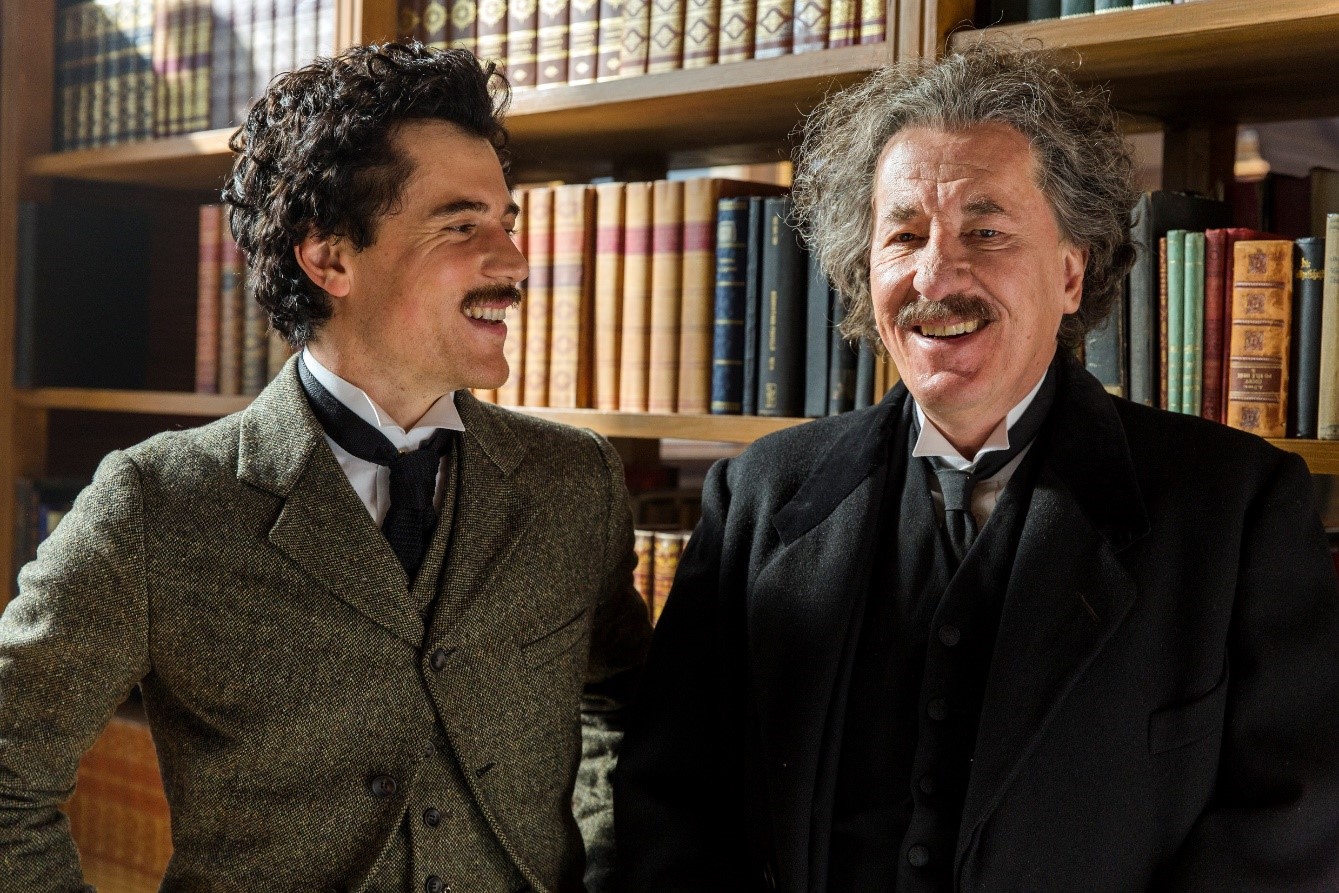 Produkcja pozwala przyjrzeć się bliżej niezwykłym osiągnięciom zawodowym naukowca i poznać jego zmienne, namiętne i złożone relacje osobiste. Dzięki temu odkrywamy pełną historię człowieka, znanego dotychczas jedynie z wielkiego umysłu.Tłem akcji serialu są niespokojne czasy, na które przypadają dwa światowe konflikty. W obliczu rosnącego antysemityzmu w Europie, coraz większej inwigilacji prowadzonej przez obce agentury i potencjalnej wojny atomowej, Einstein staje przez wielkim dylematem, mając świadomość, że jego życie może być zagrożone.Pierwszy odcinek serii został wyreżyserowany przez Rona Howarda, zdobywcę Nagrody Akademii Filmowej za „Piękny umysł”. W rolę naukowca we wczesnej młodości wcielił się Johnny Flynn („Sils Maria”, „Siła muzyki”, „Charlie chory z miłości”), zaś dojrzałego Einsteina gra Geoffrey Rush („Jak zostać królem”, „Piraci z Karaibów”, „Koneser”). Obok nich w produkcji wystąpili m.in. Emily Watson, Michael McElhatton, Seth Gabel, Samantha Colley, Richard Topol i Vincent Kartheiser.„Geniusz: Einstein” to 10-odcinkowa antologia wyprodukowana przez kanał National Geographic, oparta na głośnej biografii noblisty autorstwa Waltera Isaacsona pt. „Einstein. Jego życie, jego wszechświat”. Swój debiut seria miała wiosną ubiegłego roku. W dniu premiery zgromadziła przed telewizorami na całym świecie 45 milionów widzów. „Geniusz: Einstein” nominowany był do wielu nagród filmowych, w tym do Emmy i Złotych Globów.„Geniusz: Einstein” – emisje w soboty od 24 marca o godz. 22:00 i 23:30# # #Nat Geo People to kanał telewizyjny pełen inspirujących historii, opowiadanych przez autentycznych, a przy tym niezwykłych bohaterów. Pokazuje fascynujące kultury, tradycje i niespotykane zjawiska. Zaspokaja ciekawość świata, dostarczając wiele rozrywki i wzruszeń. Jest adresowany przede wszystkim do kobiet. Można w nim zobaczyć m.in. takie serie jak „Dolce vita według Davida Rocco”,  „Weterynarz z powołania” czy „Zawód: lekarz”. Na kanale jest także emitowany cykl programów „Idąc własną drogą: kobiety, które inspirują”, przedstawiających niezwykłe kobiety i ich pasję do zmieniania świata.Kanał Nat Geo People jest dostępny m.in. dla abonentów Cyfrowego Polsatu na pozycji EPG 160 oraz nc+ - na pozycji 141 oraz UPC – na pozycji 373 i 302 i TOYA – na pozycji 342, docierając do ponad 4.5 miliona gospodarstw domowych.Po udanym debiucie w takich krajach jak: Dania, Niemcy, Włochy czy Turcja kanał Nat Geo People stał się integralną częścią oferty programowej rodziny marek National Geographic. Jego ramówka i oprawa antenowa zaprojektowane zwłaszcza z myślą o kobiecej widowni, idealnie dopełniają ofertę programową kanałów z portfolio FOX Networks Group.KONTAKT: Izabella SiurdynaPR ManagerFOX Networks Grouptel.(+48 22) 378 27 94, tel. kom. +48 697 222 296email: izabella.siurdyna@fox.comBeata KrowickaNBS Communicationstel. +48 511 917 929email: bkrowicka@nbs.com.pl